 Emergency Medical Technician Occupations 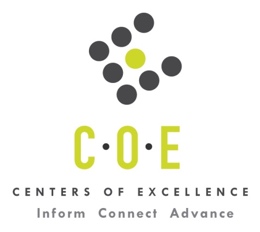 Labor Market Information ReportMonterey Peninsula CollegePrepared by the San Francisco Bay Center of Excellence for Labor Market ResearchDecember 2018RecommendationBased on all available data, there appears to be an oversupply for Emergency Medical Technician workers compared to the demand for this occupational cluster in the Bay region.  The annual oversupply is 466 students in the region. In the SC-Monterey sub-region (Monterey, San Benito, and Santa Cruz Counties) there is a slight undersupply annually of 14 students.This report also provides student outcomes data on employment and earnings for programs on TOP 1250.00 - Emergency Medical Services in the state and region. It is recommended that this data be reviewed to better understand how outcomes for students taking courses on this TOP code compare to potentially similar programs at colleges in the state and region, as well as to outcomes across all CTE programs at Monterey Peninsula College and in the region. IntroductionThis report profiles Emergency Medical Technician Occupations in the 12 county Bay region and in the SC-Monterey sub-region for a proposed new program at Monterey Peninsula College. Occupational DemandTable 1. Employment Outlook for Emergency Medical Technician Occupations in Bay RegionSource: EMSI 2018.4Bay Region includes Alameda, Contra Costa, Marin, Monterey, Napa, San Benito, San Francisco, San Mateo, Santa Clara, Santa Cruz, Solano and Sonoma CountiesTable 2. Employment Outlook for Emergency Medical Technician Occupations in SC-Monterey Sub-RegionSource: EMSI 2018.4SC-Monterey Sub-Region includes Monterey, San Benito, and Santa Cruz Counties Job Postings in Bay Region and SC-Monterey Sub-RegionTable 3. Number of Job Postings by Occupation for latest 12 months (Nov 2017 - Oct 2018)Source: Burning GlassTable 4. Top Job Titles for Emergency Medical Technician Occupations for latest 12 months (Nov 2017 - Oct 2018)Source: Burning GlassIndustry ConcentrationTable 5. Industries hiring Emergency Medical Technician Workers in Bay RegionSource: EMSI 2018.4Table 6. Top Employers Posting Emergency Medical Technician Occupations in Bay Region and SC-Monterey Sub-Region (Nov 2017 - Oct 2018)Source: Burning GlassEducational SupplyThere are eight community colleges in the Bay Region issuing 944 awards annually on TOP 1250.00 - Emergency Medical Services. Monterey Peninsula College is the only college in the SC-Monterey sub-region issuing awards on this TOP code, with 35 awards annually.Table 7. Awards on TOP 1250.00 - Emergency Medical Services in the Bay RegionSource: IPEDS, Data Mart and LaunchboardNOTE: Headcount of students who took one or more courses is for 2016-17. The annual average for awards is 2014-17 unless there are only awards in 2016-17. The annual average for other postsecondary is for 2013-16.Gap AnalysisBased on the data included in this report, there is an oversupply for the Basic EMS and Fire Training occupational cluster in the Bay region with 478 annual openings and 944 average annual awards for an annual oversupply of 466. In the SC-Monterey Sub-Region, there is a slight undersupply with 49 annual openings and 35 annual awards for an annual undersupply of 14.Student OutcomesTable 8. Four Employment Outcomes Metrics for Students Who Took Courses on TOP 1250.00 - Emergency Medical ServicesSource: Launchboard Pipeline (version available on 11/21/18)Skills, Certifications and EducationTable 9. Top Skills for Emergency Medical Technician Occupations in Bay Region (Nov 2017 - Oct 2018)Source: Burning GlassTable 10. Certifications for Emergency Medical Technician Occupations in the Bay Region (Nov 2017 - Oct 2018)Note: 11% of records have been excluded because they do not include a certification. As a result, the chart below may not be representative of the full sample.Source: Burning GlassTable 11. Education Requirements for Emergency Medical Technician Occupations in Bay Region Note: 68% of records have been excluded because they do not include a degree level. As a result, the chart below may not be representative of the full sample.Source: Burning GlassMethodologyOccupations for this report were identified by use of skills listed in O*Net descriptions and job descriptions in Burning Glass. Labor demand data is sourced from Economic Modeling Specialists International (EMSI) occupation data and Burning Glass job postings data. Educational supply and student outcomes data is retrieved from multiple sources, including CTE Launchboard and CCCCO Data Mart.SourcesO*Net OnlineLabor Insight/Jobs (Burning Glass) Economic Modeling Specialists International (EMSI)  CTE LaunchBoard www.calpassplus.org/Launchboard/ Statewide CTE Outcomes SurveyEmployment Development Department Unemployment Insurance DatasetLiving Insight Center for Community Economic DevelopmentChancellor’s Office MIS systemContactsFor more information, please contact:Doreen O’Donovan, Data Research Analyst, for Bay Area Community College Consortium (BACCC) and Centers of Excellence (CoE), doreen@baccc.net or (831) 479-6481John Carrese, Director, San Francisco Bay Center of Excellence for Labor Market Research, jcarrese@ccsf.edu or (415) 267-6544Emergency Medical Technicians and Paramedics (SOC 29-2041): Assess injuries, administer emergency medical care, and extricate trapped individuals.  Transport injured or sick persons to medical facilities.Entry-Level Educational Requirement: Postsecondary nondegree awardTraining Requirement: NonePercentage of Community College Award Holders or Some Postsecondary Coursework: 67%Occupation 2017 Jobs2022 Jobs5-Yr Change5-Yr % Change5-Yr Open-ingsAnnual Open-ings10% Hourly WageMedian Hourly WageEmergency Medical Technicians and Paramedics4,9745,751777 16%2,391478$11.33 $17.92 Occupation 2017 Jobs2022 Jobs5-Yr Change5-Yr % Change5-Yr Open-ingsAnnual Open-ings10% Hourly WageMedian Hourly WageEmergency Medical Technicians and Paramedics55262270 13%24349$12.84 $22.90 OccupationBay RegionSC-MontereyEmergency Medical Technicians and Paramedics35237Common TitleBaySC-MontereyCommon TitleBaySC-MontereyParamedic7714Emergency Room In6Emergency Medical Technician475Healthcare Specialist63Emt392Emt - Basic5Emergency Room254Medical Responder5Emergency Medicine213Safety/Security Emt5Emt ** A Sign-On **11Norcal Ambulance Emt Call Es4Emt-B11Regional Technician4Emt Basic101Emt ** Sign-On **3Industry – 6 Digit NAICS (No. American Industry Classification) CodesJobs in Industry (2017)Jobs in Industry (2022)% Change (2017-22)% in Industry (2017)Ambulance Services (621910)3,0693,05319%61.3%Local Government, Excluding Education and Hospitals (903999)9129208%18.5%General Medical and Surgical Hospitals (622110)2792802%5.6%Hospitals (Local Government) (903622)20921517%4.3%Federal Government, Military (901200)182181 (2%)3.6%HMO Medical Centers (621491)575737%1.2%Unclassified Industry (999999)242629%0.5%Hospitals (State Government) (902622)242550%0.5%Colleges, Universities, and Professional Schools (State Government) (902612)181917%0.4%Offices of Physicians (except Mental Health Specialists) (621111)12128%0.2%Colleges, Universities, and Professional Schools (Local Government) (903612)1211 (17%)0.2%EmployerBayEmployerBayEmployerSC-MontereyPro Transport38Sunbelt Management Associates4State of California3Protransport 118US Army4Army National Guard2Norcal Ambulance17Vivo Health4Practice America2Amr Healthcare15American Medical Response Incorporated3Amr1Medcor Incorporated15Army National Guard3Amr Healthcare1On Site Health Safety8California's Great America3Atlas Lift Tech1Royal Ambulance Service7Iosm3Cal Ore Life Flight1Amr5Six Flags Incorporated3Community Hospital Of Monterey Peninsula1Atlas Lift Tech4United Ambulance Corporation3On Site Health Safety1Careonsite Medical Services4Voyig3Salinas Union High School District1Falck Company4State of California3Santa Rosa Police Department1Falcon Ambulance4Acadia Healthcare2Six Flags Incorporated1Falcon Critical Care Transport4Del Norte Ambulance2US Army1Medcor4G4S2US Department of Defense1Securitas4JP Morgan Chase Company2Voyig Llc1CollegeSub-RegionHeadcountCertificatesTotalChabotEast Bay250Contra CostaEast Bay220FoothillSilicon Valley5715454HartnellSanta Cruz & Monterey70Las PositasEast Bay269Los MedanosEast Bay349134134MarinNorth Bay88MerrittEast Bay15511MontereySanta Cruz & Monterey2133535NapaNorth Bay175San FranciscoMid-Peninsula4408787San Francisco CtrsMid-Peninsula132San Jose CitySilicon Valley130San MateoMid-Peninsula75Santa RosaNorth Bay1,184554554SkylineMid-Peninsula2745252SolanoNorth Bay2162727Total Bay RegionTotal Bay Region       4,811      944 944Total SC-Monterey Sub-RegionTotal SC-Monterey Sub-Region         283           35            35 2015-16Bay 
(All CTE Programs)Monterey Peninsula College (All CTE Programs)State (1250.00)Bay (1250.00)SC-Monterey (1250.00)Monterey Peninsula College (1250.00)% Employed Four Quarters After Exit75%76%72%76%75%66%Median Quarterly Earnings Two Quarters After Exit$13,996$13,648$7,321$8,255$6,175$5,763Median % Change in Earnings40%29%68%59%73%48%% of Students Earning a Living Wage63%71%52%52%40%37%SkillPostingsSkillPostingsSkillPostingsCardiopulmonary Resuscitation (CPR)196Motor Vehicle Operation27Case Management19Patient Care154Patient Interviewing27Chickenpox19Advanced Cardiac Life Support (ACLS)86Basic Trauma Life Support (BTLS)26Customer Service19Occupational Health and Safety54Hoisting Equipment26Electronic Medical Records19Medical Triage51Measles Mumps Rubella (MMR)26Influenza19Customer Contact47Social Services26Safety Training19Emergency Medicine44Assisted Living25Varicella19Customer Billing37Treatment Planning25Vaccination18HAZMAT37Medical Coding24Patient Assistance17Electrocardiogram (EKG / ECG)36Community Relations23Fire Protection15Public Health and Safety36Patient Transportation and Transfer23Scheduling15Cleaning35Vaccines22Emergency Medical Care12Critical Care34Hepatitis B21Vital Signs Measurement12Trauma29Information Systems21Wound Care/ Treatment12Life Support28Emergency Vehicle Operation20Teaching11CertificationPostingsCertificationPostingsEmergency Medical Technician (EMT)218Board Certified/Board Eligible7Driver's License182Firefighter II7Advanced Cardiac Life Support (ACLS) Certification78Certified Emergency Nurse6Medical Examiner's License60Certified Pediatric Emergency Nurse6Basic Life Saving (BLS)54Board Certified in Emergency Medicine5Paramedic Certification42Certified Medical Assistant4First Aid Cpr Aed25Security Clearance4American Heart Association Certification19Certified Patient Account Technician3Basic Cardiac Life Support Certification19Nurse Practitioner3National Registry of Emergency Medical Technicians (NREMT)17Certified Compensation Professional (CCP)2Firefighter8Emergency Vehicle Operator2Education (minimum advertised)Latest 12 Mos. PostingsHigh school or vocational training107 (96%)Associate Degree4 (4%)Bachelor’s Degree or Higher0 (0%)